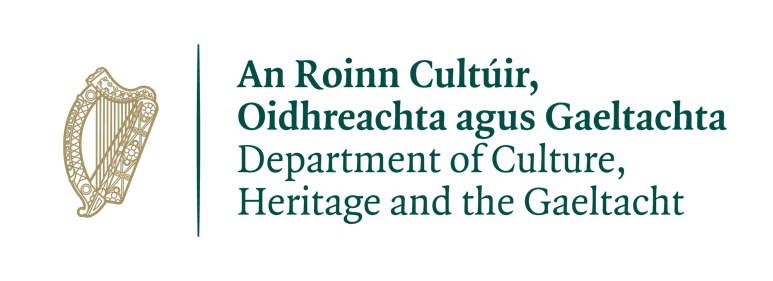 WILDLIFE ACTS 1976 TO 2018 – SECTION 41APPLICATION FOR BIRD OF PREY LICENCE(S) FOR USE ONLY BY APPLICANTS IN THE REPUBLIC OF IRELANDCOMPLETE IN BLOCK LETTERSNAME OF APPLICANT: ____________________________________________________________AGE (IF UNDER 18):	     _____________________________________________________________ADDRESS:		    _____________________________________________________________    _____________________________________________________________    _____________________________________________________________Eircode:	  _____________________________________________________________E-MAIL ADDRESS:        _____________________________________________________________TELEPHONE NUMBER/S:  _______________________ 		__________________________ARE YOU A FIRST TIME APPLICANT? :  YES ___		NO ___CURRENT LICENCE NUMBER (IF APPLICABLE): _________________________________ARE YOU A BREEDER, OR DO YOU INTEND TO BE A BREEDER?  	 YES   ___              NO     __ APPENDIX 1IN ORDER TO ADD OR REMOVE A BIRD OF PREY FROM A CURRENT LICENCE DURING THE COURSE OF THE YEAR, PLEASE SUBMIT APPENDIX 1 ONLY. NO FEE IS REQUIRED TO AMEND A CURRENT LICENCE.SECTION 1SECTION 2Applicants are required to indicate that they have received written land owner permission for all proposed taking sites listed.SECTION 3GIVE A DESCRIPTION OF THE ACCOMMODATION, EQUIPMENT & FACILITIES AT YOUR DISPOSAL, SUITABLE FOR THE KEEPING & TRAINING OF A BIRD OF PREY.__________________________________________________________________________________________________________________________________________________________________________________________________________________________________________________________________________________________________________________________________________________________________________________________________________________________________________________________________________________________________________________________________________________________________________________________________________________________________________________________________________________________________________________________________________________________________________________________________________________________________________________________________________________________________________________________________________________________________________________________________________________________________________________________________________________________________________________________________________________________________________________________________________________________________________________________________________________________________________________________GIVE SPECIFIC DETAILS OF YOUR EXPERIENCE IN HANDLING BIRDS OF PREY.____________________________________________________________________________________________________________________________________________________________________________________________________________________________________________________________________________________________________________________________________________________________________________________________________________________________________________________________________________________________________________________________________________________________________________________________________________________________________________________________________________________________________________________________________________________________________________________________________________________________________________________________________________________________________________________________________________________________________________________________________________________________________________________________________________________________________________________________________I HEREBY DECLARE THAT THE FOREGOING PARTICULARS ARE, TO THE BEST OF MY KNOWLEDGE AND BELIEF, TRUE AND CORRECT IN EVERY PARTICULAR.SIGNATURE:	_____________________________________	DATE: _______________________SECTION 4TO BE COMPLETED BY ALL FIRST TIME APPLICANTS AND APPLICANTS UNDER 18 YEARS OF AGE.DETAILS OF FALCONER WHO WILL SUPERVISE THE APPLICANT AND SUPPORT THE APPLICATION:NAME:	_____________________________________	DATE: _______________________ADDRESS: _______________________________________________________________________		_______________________________________________________________________		______________________________________________________________________		______________________________________________________________________GIVE SPECIFIC DETAILS OF SUPERVISOR’S EXPERIENCE IN HANDLING BIRDS OF PREY._______________________________________________________________________________________________________________________________________________________________________________________________________________________________________________________________________________________________________________________________________________________________________________________________________________________________________________________________________________________________________________________________________________________________________________________________________________________________________________________________________________________________________________________________________________________________________________________________________________________________________________________________________________________________________________________________________________________________________________________________________________________________________________________________________________________________________________________________________________________________________________________________________________________________SIGNATURE OF SUPERVISOR: _______________________________          DATE: ___________________IN ORDER TO AVOID UNNECESSARY DELAY IN PROCESSING YOUR APPLICATION PLEASE ENSURE THAT YOU HAVE FULLY COMPLETED THIS FORM AND IF REQUIRED THAT YOU HAVE ENCLOSED WRITTEN LANDOWNER PERMISSION.COMPLETED FORMS SHOULD BE RETURNED TO:	WILDLIFE LICENSING UNIT (R. 2.03)			NATIONAL PARKS AND WILDLIFE SERVICE			90 KING STREET NORTH			SMITHFIELDDUBLIN 7			D07 N7CVTELEPHONE:		(01) 888 3242E-MAIL: 		wildlifelicence@chg.gov.ieAPPENDIX 1 WILDLIFE ACTS 1976 TO 2018 – SECTION 41TO AMEND A CURRENT LICENCEFOR BIRD OF PREY POSSESSION LICENCE(S) COMPLETE IN BLOCK LETTERSCURRENT LICENCE NUMBER: _________________________________NAME OF APPLICANT: ____________________________________________________________ADDRESS:		    _____________________________________________________________    _____________________________________________________________POSTCODE:		    _____________________________________________________________E-MAIL ADDRESS:        _____________________________________________________________TELEPHONE NUMBER/S:  _______________________ 		__________________________SECTION 1: TO ADD A BIRD TO YOUR LICENCE PLEASE PROVIDE FULL NAME AND ADDRESS, PHONE NUMBER ETC. OF PROPOSED  BIRD PROVIDER. ² IF THE BIRD HAS NO RING / IDENTIFICATION NUMBER, PLEASE STATE THIS IN THE SPACE PROVIDED. SECTION 2: TO REMOVE A BIRD FROM YOUR LICENCEI HEREBY DECLARE THAT THE FOREGOING PARTICULARS ARE, TO THE BEST OF MY KNOWLEDGE AND BELIEF, TRUE AND CORRECT IN EVERY PARTICULAR.SIGNATURE:	_____________________________________	DATE: _______________________IN ORDER TO AVOID UNNECESSARY DELAY IN PROCESSING YOUR AMENDED APPLICATION PLEASE ENSURE THAT YOU HAVE FULLY COMPLETED THIS FORM.  IF NECESSARY, EXTRA PAPER MAY BE USED.COMPLETED FORMS SHOULD BE SENT TO:	WILDLIFE LICENSING UNIT (R. 2.03)			NATIONAL PARKS AND WILDLIFE SERVICE			90 KING STREET NORTH			SMITHFIELDDUBLIN 7			D07 N7CVTELEPHONE:		(01) 888 3242E-MAIL: 		wildlifelicence@chg.gov.ieSPECIESAGESEXWHEN &WHERE WAS THE BIRD OBTAINEDRING NUMBER & MICROCHIP DETAILSSPECIES & SEX(IF APPLICABLE)SPECIFIC DETAILS OF THE LOCATION FROM WHERE THE BIRDS WILL BE TAKEN  (Incl. County, townland, description of the exact location)Land owner permissionY/NSPECIESAGESEXDETAILS OF PROPOSED PROVIDER OF BIRD¹RING NUMBER² & MICROCHIP DETAILSSPECIESAGESEXRING NUMBER1 & MICROCHIP DETAILSREASON FOR REMOVAL FROM LICENCELicense application under the Wildlife Act 1976 to 2018PRIVACY STATEMENTThe Department of Culture, Heritage and the Gaeltacht is committed to protecting and respecting your privacy and employs appropriate technical and organisational measures to protect your information from unauthorised access. The Department will not process your personal data for any purpose other than that for which they were collected. Personal data may be exchanged with other Government Departments, local authorities, agencies under the aegis of the Department, or other public bodies, in certain circumstances where this is provided for by law. The Department will only retain your personal data for as long as it is necessary for the purposes for which they were collected and subsequently processed. When the business need to retain this information has expired, it will be examined with a view to destroying the personal data as soon as possible, and in line with Department policy. Further information on Data Protection can be found on our website at: https://www.chg.gov.ie/help/legal-notices/data-protection/